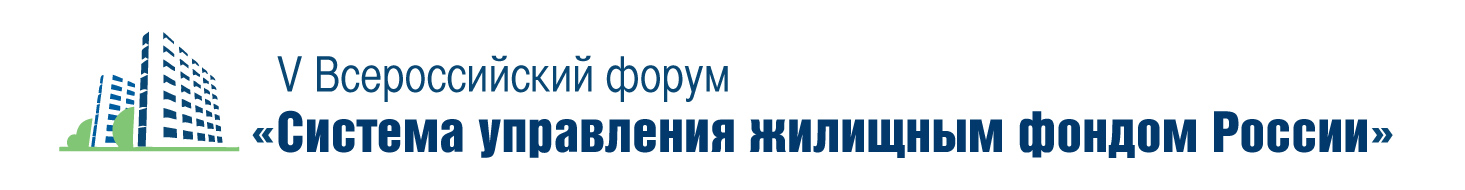 «06» февраля 2012 г.                                                                	  г. МоскваПРЕСС-РЕЛИЗРуководители компаний сферы управления жилищным фондом из 50 регионов России встретятся в Москве на форуме31 мая – 1 июня 2012 года в Москве состоится VI Всероссийский форум «Система управления жилищным фондом России».Мероприятие будет проходить в соответствии с планом работы Комитета Торгово-промышленной палаты РФ по предпринимательству в сфере жилищного и коммунального хозяйства на 2012 год.Форум уже в шестой раз объединит руководителей предприятий ЖКХ, органов региональной власти и местного самоуправления, председателей ТСЖ, представителей научного, экспертного и бизнес-сообществ, а также представителей средств массовой информации более чем из 50 субъектов РФ.Основными темами обсуждения станут: реформа системы управления многоквартирными домами;  особенности правового регулирования управления многоквартирными домами;  капитальный ремонт многоквартирных домов; новые правила предоставления коммунальных услуг собственникам и пользователям жилых домов и помещений в многоквартирных домах: Постановление Правительства РФ от 6 мая 2011 г. №354; инновационные методы управления в жилищной сфере.Форум предоставит представителям российской общественности, чья деятельность связана с управлением жилой недвижимостью, возможность оценить принимаемые государством изменения в нормативно-правовую базу, изучить успешный региональный и муниципальный опыт в решении отдельных актуальных проблем отрасли, обменяться мнениями по разработке стратегий дальнейшего развития.Более подробную информацию о Форуме можно получить в Организационном комитете по телефону: +7 (495) 287-88-77, а также на сайте: www.forum-sugf.ru